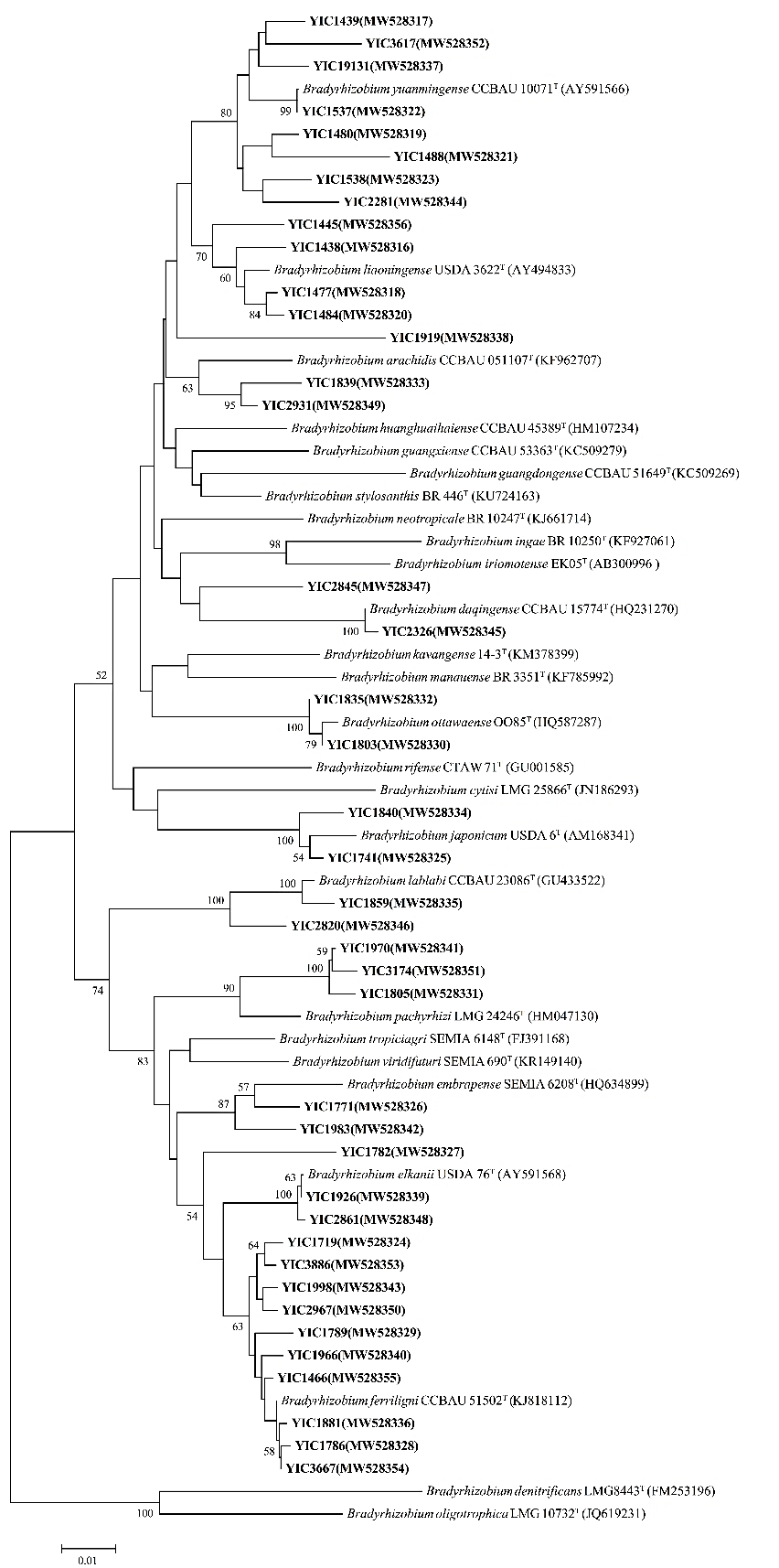 Fig. S1. Phylogenetic tree of recA sequences showing the relationships between the representative strains isolated in this study (in boldface) and the related species. The Neighbor-joining tree was reconstructed using MEGA 7.0, and Kimura 2-parameter model was selected as the nucleotide substitution model. Bootstrap confidence levels of ≥ 50% are indicated at the internodes. The bar indicates 1% nucleotide divergence.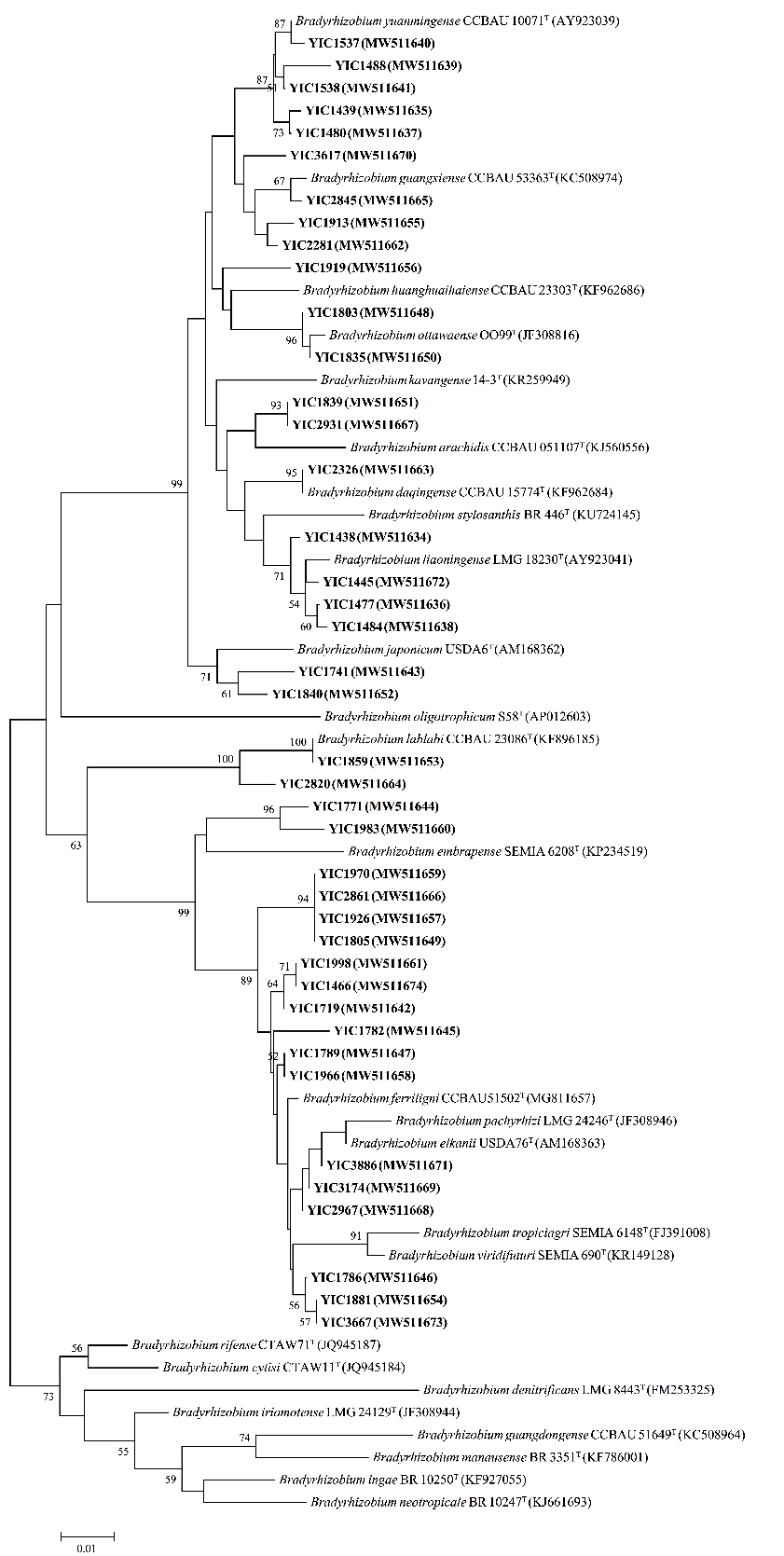 Fig. S2. Phylogenetic tree of dnaK sequences showing the relationships between the representative strains isolated in this study (in boldface) and the related species. The Neighbor-joining tree was reconstructed using MEGA 7.0, and Kimura 2-parameter model was selected as the nucleotide substitution model. Bootstrap confidence levels of ≥ 50% are indicated at the internodes. The bar indicates 1% nucleotide divergence.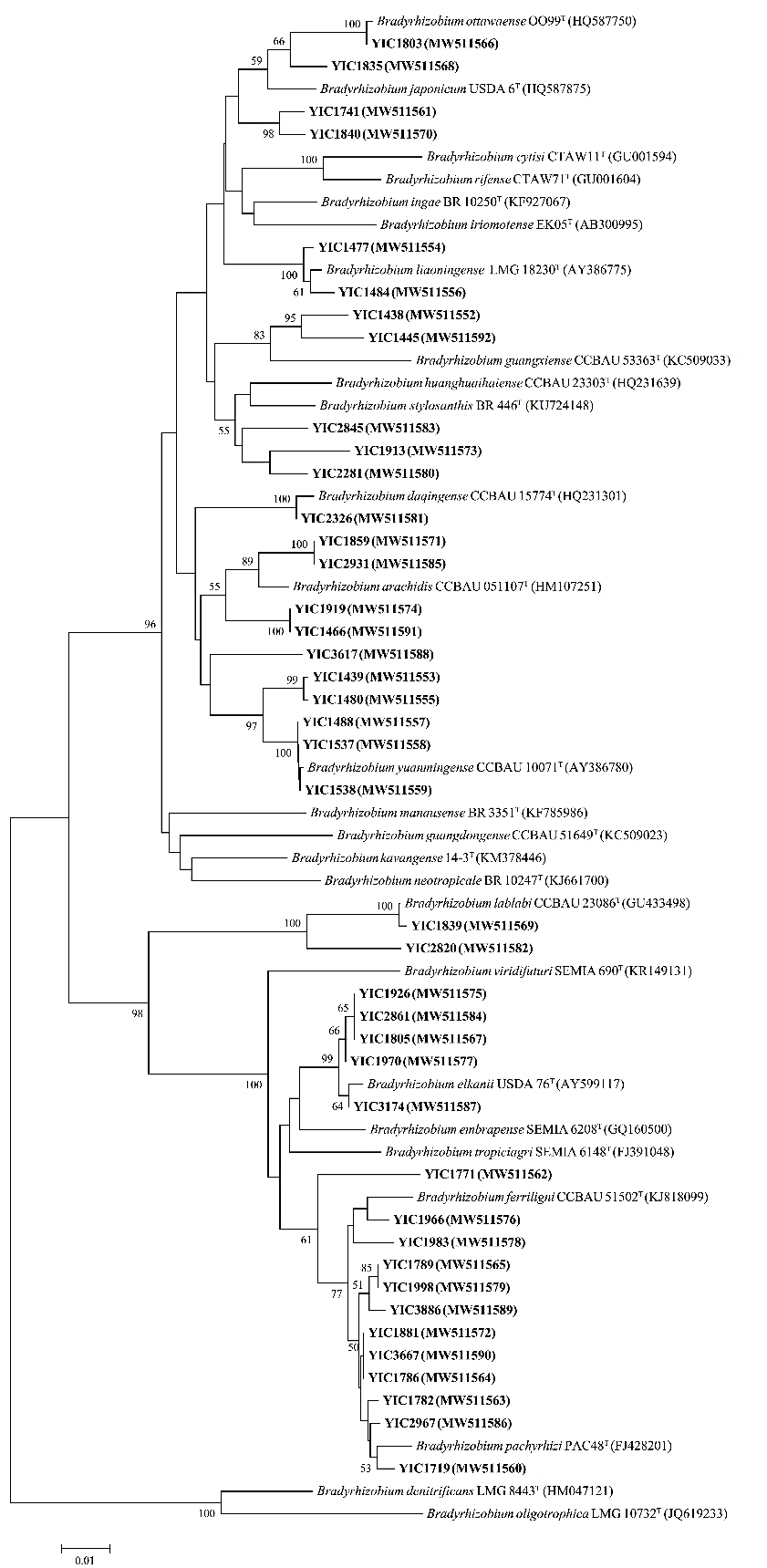 Fig. S3. Phylogenetic tree of glnII sequences showing the relationships between the representative strains isolated in this study (in boldface) and the related species. The Neighbor-joining tree was reconstructed using MEGA 7.0, and Kimura 2-parameter model was selected as the nucleotide substitution model. Bootstrap confidence levels of ≥ 50% are indicated at the internodes. The bar indicates 1% nucleotide divergence.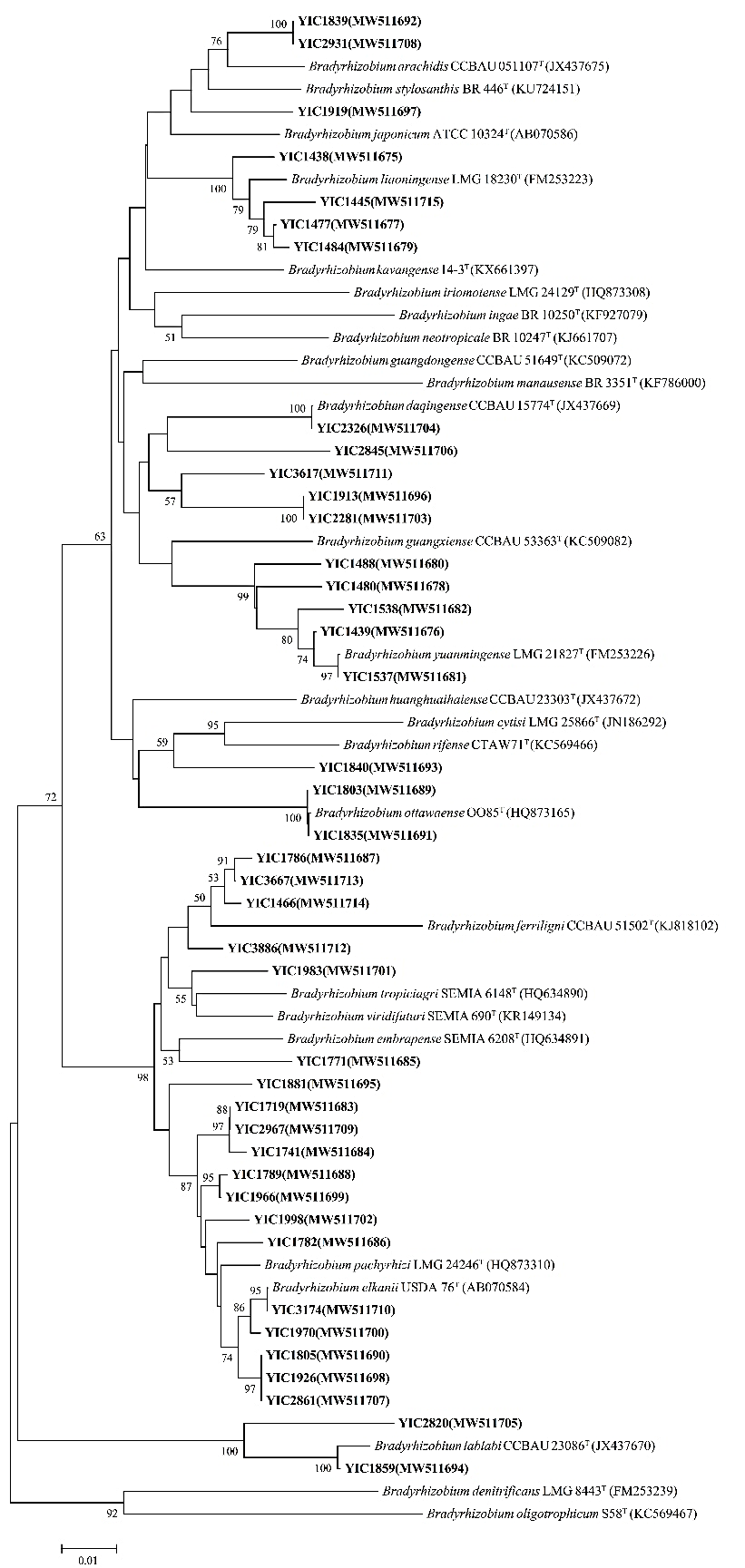 Fig. S4. Phylogenetic tree of gyrB sequences showing the relationships between the representative strains isolated in this study (in boldface) and the related species. The Neighbor-joining tree was reconstructed using MEGA 7.0, and Kimura 2-parameter model was selected as the nucleotide substitution model. Bootstrap confidence levels of ≥ 50% are indicated at the internodes. The bar indicates 1% nucleotide divergence.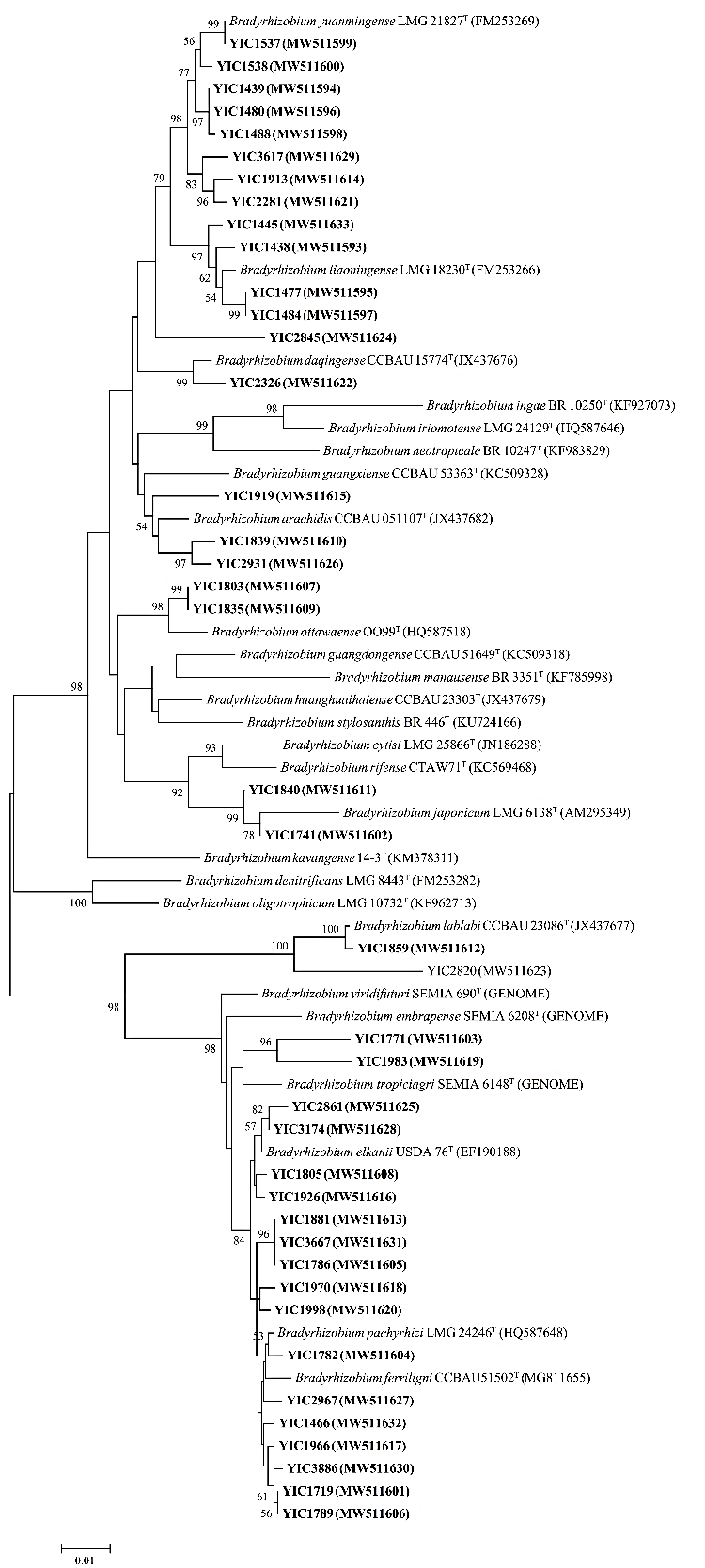 Fig. S5. Phylogenetic tree of rpoB sequences showing the relationships between the representative strains isolated in this study (in boldface) and the related species. The Neighbor-joining tree was reconstructed using MEGA 7.0, and Kimura 2-parameter model was selected as the nucleotide substitution model. Bootstrap confidence levels of ≥ 50% are indicated at the internodes. The bar indicates 1% nucleotide divergence.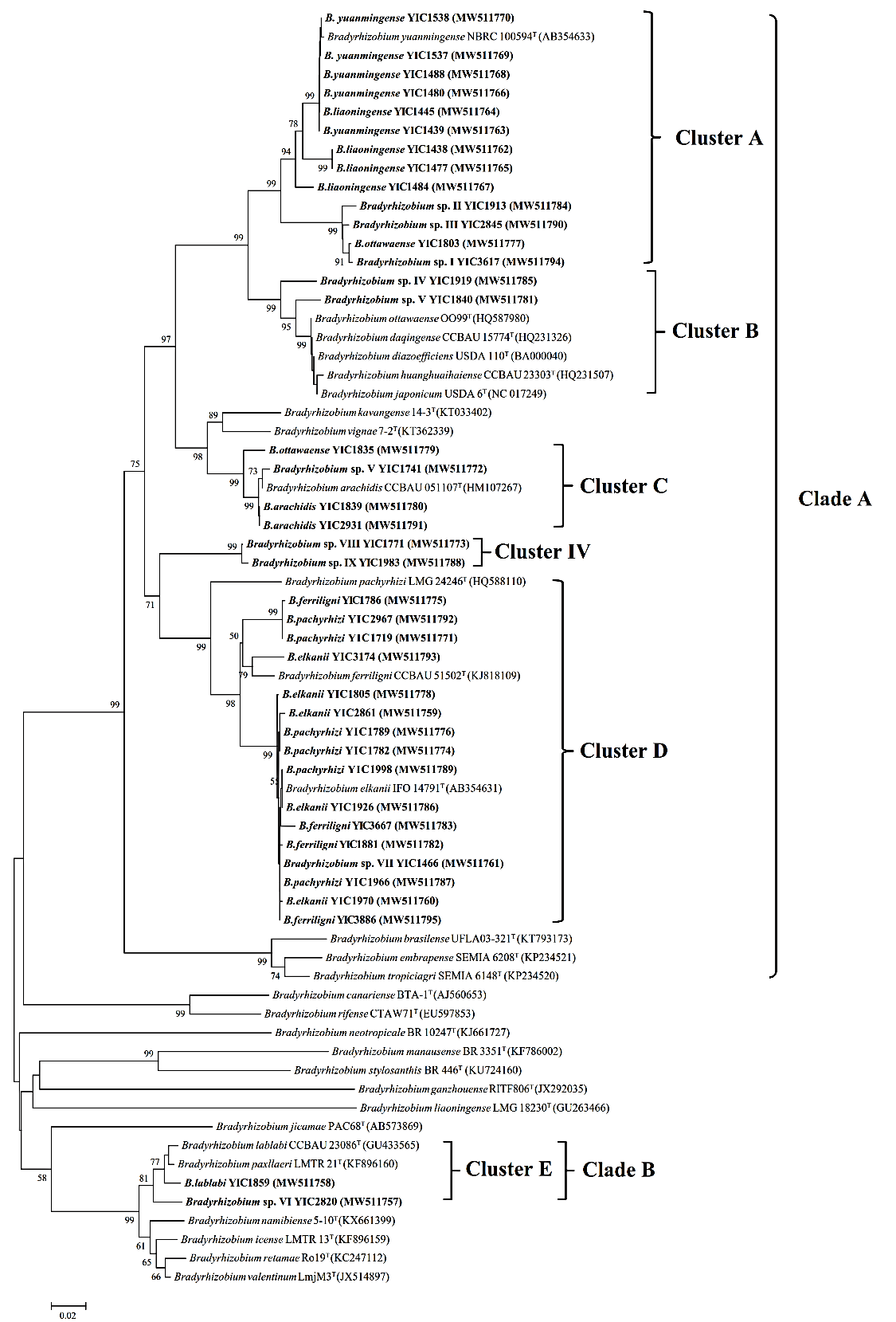 Fig. S6. Phylogenetic tree of nodC sequences showing the relationships between the representative strains isolated in this study (in boldface) and the related species. The Neighbor-joining tree was reconstructed using MEGA 7.0, and Kimura 2-parameter model was selected as the nucleotide substitution model. Bootstrap confidence levels of ≥ 50% are indicated at the internodes. The bar indicates 1% nucleotide divergence.Table S1. The list of recA haplotypes classification of V. minima nodulating rhizobia isolated in this study.Table S2. Distribution of rhizobia in different sampling sites and rhizobial haplotype classificationTable S3. List of the accession numbers obtained in this study.Table S4. Taxonomy and recA, dnaK, gyrB, rpoB, glnII and MLSA similarities of intra-genospecies isolated in this study, and MLSA similarities between each haplotype with the related published species.Table S5. Different haplotype numbers were observed through analyses using different housekeeping gene sequences of 41 representative strains.ClassificationHaplotypes No.Representative strainNumber of IsolatesDistribution (number of strains) in sampling site B. yuanmingense (15 isolates)H1YIC15376Haiyang (5), Qingdao (1)B. yuanmingense (15 isolates)H2YIC14391Haiyang (1)B. yuanmingense (15 isolates)H3YIC14883Haiyang (3)B. yuanmingense (15 isolates)H4YIC15383Haiyang (1), Qingdao (2)B. yuanmingense (15 isolates)H5YIC14802Haiyang (1), Laoshan (1)Bradyrhizobium sp. IH6YIC36171Weihai (1)Bradyrhizobium sp. II(31 isolates)H7YIC191330Weihai (7), Rongcheng 1 (3), Rongcheng 2 (1), Haiyang (1), Laoshan (6), Qingdao (2), Yantai (10)Bradyrhizobium sp. II(31 isolates)H8YIC22811Yantai(1)Bradyrhizobium sp. IIIH9YIC28452Rongcheng 1 (1), Rongcheng 2 (1)B. daqingenseH10YIC23262Laoshan (1), Yantai (1)B. liaoningense (13 isolates)H11YIC14382Haiyang (1), Yantai (1)B. liaoningense (13 isolates)H12YIC14453Haiyang (1), Rongcheng 1 (1), Yantai (1)B. liaoningense (13 isolates)H13YIC14771Haiyang (1)B. liaoningense (13 isolates)H14YIC14847Haiyang (7)MBradyrhizobium sp. IVH15YIC191914Jimo (8), Laoshan (1), Weihai (2), Rongcheg 2 (3)B. arachidis (4 isolates)H16YIC18393Rushan (3)B. arachidis (4 isolates)H17YIC29311Rongcheng 1 (1)B. ottawaense (16 isolates)H18YIC180314Rongcheng 2 (4), Laoshan (1), Penglai (8), Weihai (1)B. ottawaense (16 isolates)H19YIC18352Rongcheng 2 (2)Bradyrhizobium sp. V(3 isolates)H20YIC17412Rushan (2)Bradyrhizobium sp. V(3 isolates)H21YIC18401Rushan (1)Bradyrhizobium sp. VIH22YIC28201Penglai (1)B. lablabiH23YIC18593Laohan (3)Bradyrhizobium sp. VIIH24YIC146626Laoshan (1), Yantai (9), Rongcheng 1 (4), Rongcheng 2 (6), Rushan (2), Haoyang (4)Bradyrhizobium sp. VIIIH25YIC17712Laoshan (2)Bradyrhizobium sp. IXH26YIC19831Weihai (1)B. elkanii (433 isolates)H27YIC1805108Weihai (21), Rongcheng 1 (4), Rongcheng 2 (13), Rushan (4), Haiyang (4), Jimo (15), Qingdao (11), Penglai (3), Yantai (33)B. elkanii (433 isolates)H28YIC197053Weihai (25), Rongcheng 1 (7), Rongcheng 2 (4), Rushan (10), Jimo (3), Yantai (4)B. elkanii (433 isolates)H29YIC31742Jimo (1), Rizhao (1)B. elkanii (433 isolates)H30YIC1926238Weihai (5), Rongcheng 1 (28), Rongcheng 2 (28), Rushan (19), Haiyang (1), Jimo (21), Laoshan (26), Qingdao (14), Rizhao (57), Penglai (6), Yantai (33)B. elkanii (433 isolates)H31YIC286132Weihai (2), Rongcheng 1 (8), Rongcheng 2 (1), Rushan (5), Jimo (4), Laoshan (6), Qingdao (1), Penglai (2), Yantai (3)B. ferriligni (226 isolates)H32YIC178617Rongcheng 1 (3), Rongcheng 2 (1), Jimo (2), Laoshan (9), Yantai (2)B. ferriligni (226 isolates)H33YIC3667116Weihai (2), Rongcheng 1 (6), Rongcheng 2  (26), Rushan (5), Haiyang (24), Laoshan (10), Qingdao (15), Penglai (21), Yantai (7)B. ferriligni (226 isolates)H34YIC188179Weihai (2), Rongcheng 1 (15), Rongcheng 2 (7), Rushan (10), Haiyang (1), Jimo (9), Laoshan (12), Qingdao (3), Penglai (6), Yantai (14)B. ferriligni (226 isolates)H35YIC388614Rongcheng 1 (1), Rushan (2), Jimo (5), Laoshan (1), Qingdao (1), Penglai (2), Yantai (2)B. pachyrhizi (81 isolates)H36H37H38H39H40H41YIC1782YIC1998YIC1719YIC2967YIC1789YIC19661293811011Rongcheng 2 (9), Rushan (2), Yantai (1)Penglai (1), Rongcheng1 (1), Rongcheng2 (3),Rushan (1), Jimo (1),Rizhao (2) Weihai (2), Rongcheng1 (2), Rongcheng2 (7),Rushan (6), Haiyang (4), Jimo (2), Laoshan (12), Qingdao (3)Laoshan (1)Yantai (3), Rongcheng1 (3), Rushan (1), Jimo (2), Laoshan (1)Yantai (2), Rongcheng2 (3), Rushan (2), Jimo (1), Laoshan (3) Isolates (YIC code)recA haplotypeSpecies affiliationIsolates from Penglai1803, 1804, 1816, 1872, 1873, 1876, 1944, 1945H18B. ottawaense 2820H22Bradyrhizobium sp. VI 1805, 1948, 2862H27B. elkanii1808, 1997, 2344, 2345, 2577, 2841H30B. elkanii1878, 1879H31B. elkanii1810, 1812, 1814, 1815, 1870, 1871, 1877, 1990, 2343, 2414, 2415, 2422, 2529, 2531, 2561, 2793, 2811, 2821, 2842, 2865, 2960H33B. ferriligni 1807, 1813, 1874, 1875, 1880, 2501H34B. ferriligni 1999, 2789H35B. ferriligni 2840H37B. pachyrhizi   Isolates from Yantai1796, 1797, 1892, 1893, 1820, 1823, 2266, 2267, 2350, 2535H7Bradyrhizobium sp. II 2281H8Bradyrhizobium sp. II 1074H10B. daqingense   1123H11B. liaoningense 1081H12B. liaoningense 1053, 1059, 1061, 1054, 1055, 1060, 1080, 1134, 1157H24Bradyrhizobium sp. VII 1781, 1821, 1827, 1968, 1969, 1971, 1973, 1974, 1975, 2268, 2279, 2280, 2300, 2363, 2364, 2365, 2370, 2377, 2533, 2536, 2541, 2546, 2558, 2571, 2584, 2626, 2629, 2852, 2859, 2860, 3619, 1082, 1151H27B. elkanii   1970, 2614, 1117, 1120H28B. elkanii   1783, 1819, 1882, 1914, 1926, 1930, 1931, 1965, 2272, 2274, 2310, 2319, 2334, 2339, 2346, 2521, 2522, 2523, 2524, 2525, 2528, 2549, 2555, 2838, 1118, 1125, 1136, 1079, 1109, 1119, 1132, 1138, 1156H30B. elkanii   2556, 2861, 1154H31B. elkanii   1795, 1786H32B. ferriligni 1972, 2545, 2788, 1058, 1135, 1071, 1078H33B. ferriligni 1787, 1788, 1790, 1791, 1792, 1794, 1809, 2824, 1780, 1881, 2292, 2544, 1052, 1137H34B. ferriligni 2582, 2863H35B. ferriligni 1782H36B. pachyrhizi   1784, 1785, 1789H40B. pachyrhizi   1966, 1967H41B. pachyrhizi   Isolates from Weihai3617H6Bradyrhizobium sp. I 2342, 2439, 2514, 2785, 2855, 3526, 3928H7Bradyrhizobium sp. II 2465, 2512H15Bradyrhizobium sp. IV 3320H18B. ottawaense 1983H26Bradyrhizobium sp. IX 1700, 1701, 1703, 1704, 1749, 1752, 1754, 1755, 1756, 1757, 1940, 2311, 2325, 2331, 2332, 2340, 2353, 2354, 2392, 2500, 2835H27B. elkanii   1689, 1690, 1691, 1692, 1694, 1695, 1698, 1699, 1751, 1759, 1760, 2366, 2436, 2464, 2570, 2589, 2813, 2814, 2816, 2839, 2959, 3312, 3321, 3659, 3925H28B. elkanii   1696, 1750, 2352, 2445, 2466H30B. elkanii   1753, 1758H31B. elkanii   1688, 2823H33B. ferriligni 2367, 2369H34B. ferriligni 1693, 1697H38B. pachyrhizi   Isolates from Rongcheng 12579, 3578, 3946H7Bradyrhizobium sp. II 2845H9Bradyrhizobium sp. III 2607H12B. liaoningense 2931H17B. arachidis  3587, 1982, 2409, 2413H24Bradyrhizobium sp. VII 1730, 2324, 1908, 2400H27B. elkanii 2263, 2484, 2818, 2828, 2864, 2866, 3603H28B. elkanii 1731, 2273, 2318, 2388, 2402, 2617, 1923, 1981, 1985, 2261, 2270, 2271, 2276, 2378, 2405, 2408, 2410, 2481, 2483, 2486, 2487, 2491, 2494, 2853, 2856, 2889, 2951, 2964H30B. elkanii 2312, 2313, 2613, 1906, 2488, 2504, 2518, 2822H31B. elkanii 2306, 2519, 2825H32B. ferriligni 1733, 2316, 2317, 2349, 2262, 2440H33B. ferriligni 1732, 1910, 1911, 1912, 1915, 1922, 1929, 1984, 2335, 2336, 2616, 2832, 2892, 1907, 2509H34B. ferriligni 2393H35B. ferriligni 2963H37B. pachyrhizi   1909, 2817H38B. pachyrhizi   2401, 2482, 2808H40B. pachyrhizi   Isolates from Rongcheng 22068H7Bradyrhizobium sp. II 2166H9Bradyrhizobium sp. III 2168, 2180, 2576H15Bradyrhizobium sp. IV 2164, 2210, 2550, 2567H18B. ottawaense 2235, 1835H19B. ottawaense 2044, 2403, 2538, 2568, 2620, 2624H24Bradyrhizobium sp. VII 2067, 2189, 2193, 2211, 2212, 2224, 2226, 2227, 2228, 2229, 2239, 2240, 2251H27B. elkanii 2223, 1799, 2283, 2621H28B. elkanii 2066, 64285, 64316, 2081, 2083, 69399, 69430, 2091, 2092, 2169, 2170, 2187, 2188, 2230, 2231, 2256, 2258, 1798, 1833, 1834, 2285, 2347, 2411, 2511, 2517, 2787, 2831, 2945H30B. elkanii 2099H31B. elkanii 2165H32B. ferriligni 2138, 2139, 2141, 2142, 2181, 2182, 2190, 2192, 2195, 2201, 2204, 2205, 2209, 2225, 2232, 2233, 2234, 2237, 2241, 2250, 2257, 1836, 1837, 2275, 2348, 3667H33B. ferriligni 2191, 2206, 1800, 1832, 2291, 2562, 2802H34B. ferriligni 2074-1, 63586, 2202, 2203, 2207, 2208, 2213, 2238, 2249H36B. pachyrhizi   2252, 2253, 1998H37B. pachyrhizi   2167, 2186, 2236, 2284, 2553, 2575, 2956H38B. pachyrhizi   1811, 1830, 2559H41B. pachyrhizi   Isolates from Rushan1839, 2471, 2472H16B. arachidis  1740, 1741H20Bradyrhizobium sp. V  1840H21Bradyrhizobium sp. V  1838, 1847H24Bradyrhizobium sp. VII 1738, 1848, 2278, 2470H27B. elkanii 1745, 1746, 1747, 1900, 1901, 1902, 2441, 2548, 2583, 2623H28B. elkanii 1736, 1743, 1748, 1844, 1896, 2259, 2265, 2391, 2397, 2398, 2399, 2406, 2407, 2469, 2551, 2569, 2585, 2882, 3947H30B. elkanii 1735, 1737, 1843, 1895, 2473H31B. elkanii 1845, 1897, 2327, 2438, 2883H33B. ferriligni 1828, 1829, 1842, 1846, 1894, 1899, 1925, 2351, 2396, 2586H34B. ferriligni 2404, 3669H35B. ferriligni 1744, 2394H36B. pachyrhizi   1898H37B. pachyrhizi   1739, 1841, 2277, 2479, 2796, 3576H38B. pachyrhizi   1742H40B. pachyrhizi   2395, 2792H41B. pachyrhizi   Isolates from Haiyang1441, 1443, 1444, 1490, 1537H1B. yuanmingense 1439H2B. yuanmingense 1482, 1486, 1488H3B. yuanmingense 1538H4B. yuanmingense 1480H5B. yuanmingense 1514H7Bradyrhizobium sp. II 1438H11B. liaoningense 1445H12B. liaoningense 1477H13B. liaoningense 1442, 1481, 1484, 1505, 1509, 1518, 1535H14B. liaoningense 1465, 1466, 1470, 1473H24Bradyrhizobium sp. VII 1479, 1483, 1536, 1539H27B. elkanii   1507H30B. elkanii   1471, 1472, 1475, 1476, 1478, 1487, 1489, 1491, 1502, 1504, 1506, 1508, 1510, 1511, 1512, 1513, 1515, 1516, 1517, 1519, 1520, 1521, 1534, 1545H33B. ferriligni 1503H34B. ferriligni 1485, 1500, 1501, 1540H38B. pachyrhizi   Isolates from Jimo1904, 1918, 1919, 1946, 2515, 2526, 2539, 2580H15Bradyrhizobium sp. IV 1947, 1949, 1950, 1951, 2289, 2437, 2442, 2443, 2458, 2497, 2520, 2578, 2610, 2625, 2628H27B. elkanii   2587, 2611, 2827H28B. elkanii   2506H29B. elkanii   1987, 1988, 2450, 2451, 2452, 2454, 2457, 2460, 2463, 2496, 2543, 2547, 2552, 2630, 2631, 2884, 2927, 2929, 2944, 2950, 2977H30B. elkanii   1986, 2480, 2887, 2888H31B. elkanii   2456, 2554H32B. ferriligni 1905, 1917, 1920, 1921, 2453, 2462, 2493, 2588, 2930H34B. ferriligni 2459, 2461, 2495, 2786, 3886H35B. ferriligni 2455H37B. pachyrhizi   2846, 2962H38B. pachyrhizi   1933, 2527H40B. pachyrhizi   2948H41B. pachyrhizi   Isolates from Laoshan1718H5B. yuanmingense 1851, 1856, 1913, 1941, 2290, 2320H7Bradyrhizobium sp. II 2326H10B. daqingense   2314H15Bradyrhizobium sp. IV 1705H18B. ottawaense 1773, 1824, 1859H23B. lablabi1854H24Bradyrhizobium sp. VII 1771, 2502H25Bradyrhizobium sp. VIII  1707, 1710, 1712, 1715, 1716, 1717, 1724, 1725, 1727, 1857, 1858, 1916, 1924, 1932, 2260, 2269, 2282, 2293, 2315, 2322, 2337, 2376, 2485, 2498, 2507, 2815H30B. elkanii   1706, 1723, 1726, 1927, 1928, 1903H31B. elkanii   1852, 1761, 1762, 1763, 1825, 1863, 1864, 1869, 2321H32B. elkanii   1708, 1713, 1714, 1722, 1729, 1853, 2287, 2323, 2341, 2797H33B. elkanii   1850, 1855, 1942, 1765, 1770, 1774, 1775, 1779, 1861, 1868, 2328, 2355H34B. ferriligni 1777H35B. ferriligni 1711, 1719, 1764, 1768, 1776, 1778, 1822, 1860, 1866, 2826, 2849, 2885H38B. pachyrhizi   2967H39B. pachyrhizi   1709H40B. pachyrhizi   1728, 1943, 1867H41B. pachyrhizi   Isolates from Qingdao3100H1B. yuanmingense 3200, 3201H4B. yuanmingense 3118, 3283H7Bradyrhizobium sp. II 3117, 3127, 3184, 3191, 3194, 3199, 3208, 3210, 3211, 3252, 3293H27B. elkanii   3121, 3122, 3123, 3188, 3192, 3193, 3195, 3197, 3198, 3202, 3204, 3206, 3251, 3285H30B. elkanii   3288H31B. elkanii   3101, 3102, 3103, 3105, 3106, 3185, 3186, 3189, 3190, 3205, 3212, 3282, 3289, 3290, 3292H33B. ferriligni 3203, 3286, 3305H34B. ferriligni 3287H35B. ferriligni 3099, 3209, 3253H38B. pachyrhizi   Isolates from Rizhao3174H29B. elkanii3137, 3138, 3139, 3140, 3141, 3142, 3143, 3144, 3145, 3146, 3148, 3149, 3150, 3151, 3152, 3153, 3154, 3155, 3156, 3157, 3158, 3159, 3160, 3161, 3162, 3163, 3164, 3165, 3166, 3167, 3168, 3169, 3170, 3171, 3172, 3173, 3175, 3176, 3177, 3178, 3179, 3232, 3233, 3234, 3235, 3236, 3237, 3238, 3239, 3240, 3241, 3242, 3243, 3275, 3276, 3303, 3304H30B. elkanii3147, 3302H37B. pachyrhizi   StrainsdnaKglnIIgyrBrecAropBnifHnodCYIC1438MW511634MW511552MW511675MW528316MW511593MW511718MW511762YIC1439  MW511635MW511553MW511676MW528317MW511594MW511719MW511763YIC1445  MW511672MW511592MW511715MW528356MW511633MW511720MW511764YIC1466  MW511674MW511591MW511714MW528355MW511632MW511738MW511761YIC1477  MW511636MW511554MW511677MW528318MW511595MW511721MW511765YIC1480  MW511637MW511555MW511678MW528319MW511596MW511722MW511766YIC1484  MW511638MW511556MW511679MW528320MW511597MW511723MW511767YIC1488  MW511639MW511557MW511680MW528321MW511598MW511724MW511768YIC1537  MW511640MW511558MW511681MW528322MW511599MW511725MW511769YIC1538  MW511641MW511559MW511682MW528323MW511600MW511726MW511770YIC1719  MW511642MW511560MW511683MW528324MW511601MW511727MW511771YIC1741  MW511643MW511561MW511684MW528325MW511602MW511728MW511772YIC1771  MW511644MW511562MW511685MW528326MW511603MW511729MW511773YIC1782  MW511645MW511563MW511686MW528327MW511604MW511730MW511774YIC1786  MW511646MW511564MW511687MW528328MW511605MW511731MW511775YIC1789  MW511647MW511565MW511688MW528329MW511606MW511732MW511776YIC1803  MW511648MW511566MW511689MW528330MW511607MW511733MW511777YIC1805  MW511649MW511567MW511690MW528331MW511608MW511734MW511778YIC1835  MW511650MW511568MW511691MW528332MW511609MW511735MW511779YIC1839  MW511651MW511569MW511692MW528333MW511610MW511736MW511780YIC1840  MW511652MW511570MW511693MW528334MW511611MW511737MW511781YIC1859  MW511653MW511571MW511694MW528335MW511612MW511716MW511758YIC1881  MW511654MW511572MW511695MW528336MW511613MW511739MW511782YIC1913  MW511655MW511573MW511696MW528337MW511614MW511717MW511784YIC1919  MW511656MW511574MW511697MW528338MW511615MW511740MW511785YIC1926  MW511657MW511575MW511698MW528339MW511616MW511741MW511786YIC1966  MW511658MW511576MW511699MW528340MW511617MW511742MW511787YIC1970  MW511659MW511577MW511700MW528341MW511618MW511743MW511760YIC1983  MW511660MW511578MW511701MW528342MW511619MW511744MW511788YIC1998  MW511661MW511579MW511702MW528343MW511620MW511745MW511789YIC2281  MW511662MW511580MW511703MW528344MW511621MW511746--YIC2326  MW511663MW511581MW511704MW528345MW511622MW511747--YIC2820  MW511664MW511582MW511705MW528346MW511623MW511748MW511757YIC2845  MW511665MW511583MW511706MW528347MW511624MW511749MW511790YIC2861  MW511666MW511584MW511707MW528348MW511625MW511750MW511759YIC2931  MW511667MW511585MW511708MW528349MW511626MW511751MW511791YIC2967  MW511668MW511586MW511709MW528350MW511627MW511752MW511792YIC3174  MW511669MW511587MW511710MW528351MW511628MW511753MW511793YIC3617  MW511670MW511588MW511711MW528352MW511629MW511754MW511794YIC3667  MW511673MW511590MW511713MW528354MW511631MW511755MW511783YIC3886  MW511671MW511589MW511712MW528353MW511630MW511756MW511795Representative strainsSimilarities between haplotypes of intra-genospeciesSimilarities between haplotypes of intra-genospeciesSimilarities between haplotypes of intra-genospeciesSimilarities between haplotypes of intra-genospeciesSimilarities between haplotypes of intra-genospeciesSimilarities between haplotypes of intra-genospeciesMLSA Similarities between haplotypes and related speciesDefinition of genospeciesrecAdnaKgyrBrpoBglnIIMLSAMLSA Similarities between haplotypes and related speciesDefinition of genospeciesYIC1439, YIC1480, YIC1488, YIC1537, YIC153896.1-98.6%98.4-99.8%96.8-99.5%99.0-100%98.3-100%98.1-98.9%98.2-99.8%, B. yuanmingense CCBAU 10071TB. yuanmingense YIC361796.8%, B. yuanmingense CCBAU 10071TBradyrhizobium sp. IYIC1913, YIC228197.6%99.3%100.0%99.4%97.6%98.8%96.3%, B. yuanmingense CCBAU 10071TBradyrhizobium sp. IIYIC284595.8%, B. yuanmingense CCBAU 10071TBradyrhizobium sp. IIIYIC232699.4%, B. daqingense CCBAU 15774TB. daqingenseYIC1438, YIC1445, YIC1477, YIC148496.8-99.5%99.1-99.8%97.9-99.7%99.0-100%94.5-99.3%98.2-99.7%97.9-99.0%, B. liaoningense USDA 3622TB. liaoningense YIC191995.6%, B. liaoningense USDA 3622TBradyrhizobium sp. IVYIC1839, YIC293198.6%100.0%100.0%99.1%88.4%97.2%95.6-97.8%, B. arachidis CCBAU 051107TB. arachidisYIC1803, YIC183599.8%100.0%100.0%100.0%97.8%99.5%99.1-99.7%, B. ottawaense OO85TB. ottawaense YIC1741, YIC184099.1%98.4%92.4%99.1%99.0%97.6%96.8-96.9%, B. japonicum LMG 6138TBradyrhizobium sp. VYIC282096.3%, B. lablabi CCBAU 23086TBradyrhizobium sp. VIYIC185997.5%, B. lablabi CCBAU 23086TB. lablabiYIC146696.2%, B. elkanii USDA 76TBradyrhizobium sp. VIIYIC177195.8%, B. embrapense SEMIA 6208TBradyrhizobium sp. VIIIYIC198396.2%, B. embrapense SEMIA 6208TBradyrhizobium sp. IXYIC1805, YIC1970, YIC3174, YIC1926, YIC286195.5-99.5%98.9-100%99.0-100%98.9-99.6%99.5-100%98.7-99.7%98.8-99.4%, B. elkanii USDA 76TB. elkaniiYIC1786, YIC3667, YIC1881, YIC388698.4-99.8%99.3-100%96.3-99.7%99.0-100%99.1-100%98.6-99.9%98.0-98.3%, B. ferriligni CCBAU 51502TB. ferriligniYIC1782, YIC1998, YIC1719, YIC2967
YIC1789, YIC196696.4-99.5%98.4-100%98.2-100%99.3-100%98.8-100%98.4-99.5%98.1-98.3%, B. pachyrhizi LMG 24246TB. pachyrhiziGeneHaplotype numberrecA41dnaK34glnII33gyrB35rpoB35